Приложение 1к письму  департамента образования  Ярославской областиГрафик проведения областного профориентационного  мероприятия«Скажи профессии «Да!» для общеобразовательных организацийв формате онлайн в 2020 годуПриложение 2к письму  департамента образования  Ярославской областиПодготовка аудитории и оборудования для участия в  видеоконференцииДля участия в видеоконференции в общеобразовательной организации необходимо заблаговременно подготовить аудиторию, рабочее место, работающее и корректно настроенное оборудование:компьютер (ОЗУ не менее 4 Гб, 4 ядра, операционная система Windows 7, Windows 8 или Windows 10), на котором установлена последняя версия браузера Mozilla Firefox или последняя версия Google Chrome;скорость  подключения в Интернет не менее 8 Мбит/c;устройство отображения видео размера, достаточного для комфортного просмотра видеоконференции всеми участниками (вывод информации с учительского компьютера на проектор или большой экран).веб-камера для видеосвязи для вопросов от участников;звуковая карта, колонки и внешний (подключаемый) микрофон для голосовой связи (при наличии, предпочтительно использование спикерфона - устройства аудиосвязи с функцией подавления эха).При несоответствии рабочего места  указанным требованиям   участие в видеоконференции невозможно. Далее следует войти в Виртуальный кабинет организации на портале www.edu.yar.ru (инструкция по входу размещена по адресу https://kms.edu.yar.ru/webunicom/docs/#/enter), перейти в раздел «Сервисы портала сети образовательных организаций»,  раздел «Медиацентр»,  подраздел «Webunicom», и провести тестовое подключение к постоянно открытой видеоконференции «Проверка и настройка оборудования» при помощи кнопки «Войти». Убедитесь, что при входе в данную видеоконференцию изображение с веб-камеры отображается в области видео, а индикатор микрофона реагирует на голос. При отсутствии или сбое функционирования видео и звуковых устройств в школе обратная связь, отправка вопросов ведущим возможна только через текстовый чат.При использовании аудиоколонок и микрофона необходимо разместить колонки и микрофон как можно дальше друг от друга, не настраивать колонки избыточно громко. Использование внешних (проводных или беспроводных) микрофонов предпочтительнее, чем использование микрофонов, встроенных в веб-камеру, ноутбук, моноблок.Для регистрации площадки на участие (подтверждения участия) и входа в видеоконференции потребуется пароль и логин сотрудника образовательной организации в Виртуальном кабинете портала http://www.edu.yar.ru  Приложение 3к письму  департамента образования  Ярославской области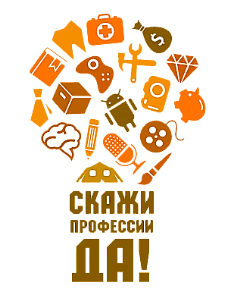 ОБЛАСТНОЕ ПРОФОРИЕНТАЦИОННОЕ МЕРОПРИЯТИЕ «Скажи профессии «Да!»Дорогие старшеклассники, уважаемые педагоги и родители!Приглашаем вас принять участие в областном профориентационном мероприятии «Скажи профессии «Да!», которое состоится в онлайн формате в региональной системе Webunicom. Мероприятие проводится в два этапа. Первый этап – онлайн согласно графику http://resurs-yar.ru/files/dni_po/doc/grafik.pdf Вас ждёт полезная информация для вашего будущего, увлекательное путешествие по миру новых профессий и специальностей!Второй этап – самостоятельная навигация по миру профессий и специальностей регионального рынка образования и труда, проектирование образовательно-профессионального маршрута: http://resurs-yar.ru/, https://shpb.edu.yar.ru/, https://vk.com/prof_resursБолее подробную информацию о мероприятии, а также консультации по вопросам, связанным с выбором профессии, построением карьеры, рынком труда и образовательных услуг вы можете получить в Центре «Ресурс». 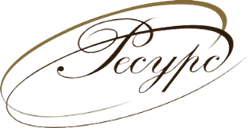 Контактный телефон: 8(4852) 72-95-00Лодеровский Артём Владимирович, заведующий отделом психологического сопровождения и консультирования;Белякова Ольга Павловна, главный специалист.Приложение 4к письму  департамента образования  Ярославской областиОтчёт об участии девятиклассников общеобразовательной организации в областном профориентационном мероприятии 
«Скажи профессии «Да!» Информация об участии общеобразовательной организации в мероприятииДата / день неделиВремяФорма проведения мероприятияНаименование муниципального образования18.11.2020среда11:00-11:40Обязательная тестовая видеоконференция для общеобразовательных  организаций - участников мероприятия 19.11.2020г. Ярославль19.11.2020четверг11:00-11:40Видеоконференция областного профориентационного мероприятия «Скажи профессии «Да!»г. Ярославль23.11.2020пятница11:00-11:40Обязательная тестовая видеоконференция для общеобразовательных  организаций - участников мероприятия 26.11.2020г. РыбинскРыбинский МРПошехонский МРБорисоглебский МР26.11.2020четверг11:00-11:40Видеоконференция областного профориентационного мероприятия «Скажи профессии «Да!»г. РыбинскРыбинский МРПошехонский МРБорисоглебский МР30.11.2020пятница11:00-11:40Обязательная тестовая видеоконференция для общеобразовательных  организаций - участников мероприятия 02.12.2020Ярославский МРГаврилов-Ямский МРНекрасовский МРПервомайский МРДаниловский МРЛюбимский МР02.12.2020среда11:00-11:40Видеоконференция областного профориентационного мероприятия «Скажи профессии «Да!»Ярославский МРГаврилов-Ямский МРНекрасовский МРПервомайский МРДаниловский МРЛюбимский МР03.12.2020четверг11:00-11:40Обязательная тестовая видеоконференция для общеобразовательных  организаций - участников мероприятия 04.12.2020Большесельский МРБрейтовский МРМышкинский МРНекоузский МРУгличский МР04.12.2020пятница11:00-11:40Видеоконференция областного профориентационного мероприятия «Скажи профессии «Да!»Большесельский МРБрейтовский МРМышкинский МРНекоузский МРУгличский МР08.12.2020вторник11:00-11:40Обязательная тестовая видеоконференция для общеобразовательных  организаций - участников мероприятия 09.12.2020г.о. город Переславль-Залесский Ростовский МРТутаевский МР 09.12.2020среда11:00-11:40Видеоконференция областного профориентационного мероприятия «Скажи профессии «Да!»г.о. город Переславль-Залесский Ростовский МРТутаевский МР Наименование общеобразова-тельной организации(сокращённое)КлассКоличество человек, принявших участие в мероприятии Количество человек, принявших участие в мероприятии Количество человек, принявших участие в мероприятии Количество человек, принявших участие в мероприятии Количество человек, принявших участие в мероприятии Количество человек, принявших участие в мероприятии Наименование общеобразова-тельной организации(сокращённое)Классучащихсяучащихсяучащихсяучащихсяродителей (законных представителей)педагоговНаименование общеобразова-тельной организации(сокращённое)Классвсегосиротдетей-инвалидовс ОВЗродителей (законных представителей)педагогов9-а9-б…